Start your Start-upQ1. Startups are the engines of exponential growth, manifesting the power of innovation. In fact, several big companies today are startups of yesterday. Considering the fact, the first step in Startup's journey is called as Bootstrapping, List down the reasons why every startup should bootstrap?Ans 1.IntroductionWhile it is slower, bootstrapping provides lessons on the fundamentals of establishing a business, which most startups prefer to ignore in the present. Concentrating on the solution rather than focusing on an exit motivates individuals to push harder, go deeper, and never abandon the goal of making the impossible a reality. As financing becomes scarce the lessons learned will be extremely valuable to those who want to build a Its Half solved onlyBuy Complete from our online storehttps://nmimsassignment.com/online-buy-2/NMIMS Fully solved assignment available for session April 2022,your last date is 25th March 2022.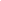 Lowest price guarantee with quality.Charges INR 299 only per assignment. For more information you can get via mail or Whats app also
Mail id is aapkieducation@gmail.comOur website www.aapkieducation.comAfter mail, we will reply you instant or maximum1 hour.Otherwise you can also contact on ourwhatsapp no 8791490301.Contact no is +91 87-55555-879Q2. "Success and failure are two different sides of the same coin." Considering the fact, start-up do fail and fail brutally. List down according to you what are the main reasons according to you the start-up's fail? Ans 2. Introduction A very common issue that leads companies to fail is the weak weakmanagement team. Weak management teams make mistakes across a variety of areas: They often fail to understand the strategy and creating an item that nobody wants to purchase because they didn't do enough research to verify the concepts prior to and during development. Concept and Application 3. Big companies were born with a spirit of enterprise and adventure kept alive due to hard work & perseverance and today they have become shining beacons of innovation.a. Finance is life line for any business. Understanding the fact, describe the different techniques for raising capital available with start-ups? Ans 3a. Introduction: Companies often make decisions that require spending money in the moment and expecting profits in the near future. For instance, an company purchases a piece of equipment that is expected to last for 10 years, or constructs an 